Муниципальное бюджетное дошкольное образовательное учреждение«Детский сад № 48» компенсирующего видаКонспект специально-организованной образовательной деятельности в подготовительной к школе группедля детей с ОНР«Где-то на белом свете, там, где всегда мороз»                                                              Разработала: воспитатель                                                                            Говорова Валентина Николаевнаг. Барнаул, 2015гЦель:  закрепление знаний детей о животных Севера, умение аккуратно выполнять аппликацию.Задачи: - закреплять умение работать с клеем, ножницами, шаблонами;- развивать умение выполнять объёмное изображение с помощью шерстяных ниток;- развивать мелкую моторику, творческое мышление  через осуществление продуктивной деятельности;- способствовать развитию зрительного и слухового внимания, памяти, логического мышления с помощью поэтапного моделирования;- способствовать развитию связной речи в ходе продуктивной деятельности;- формировать  навыки сотрудничества, взаимопонимания, доброжелательности, самостоятельности, инициативности, ответственности;Методы и приемы:- наглядные: показ фильма о жизни белого медведя, показ способов действий; рассматривание схемы;- словесные: беседа, диалог,  объяснение;-практические: моделирование; игра-физминутка «Где-то на белом свете»;  выстраивание логической цепочки;-инновационные: использование ИКТ; здоровьесберегающие технологии; Материалы и оборудование: шаблоны, клей ПВА, кисти, ножницы, шерстяные нитки, схема, ноутбук, телевизор, магнитофон.Словарная работа: пополнить  словарный запас словом «натуралист»; глаголами, прилагательными по теме «Животные Севера»Индивидуальная работа: закрепление умения работать с ножницами с Мишей Л.; Предварительная работа: просмотр мультфильма «Умка», беседы, загадывание загадок.ХодДети входят в группу1.Организационный момент- Ребята, а кто-нибудь из вас знает, кто такой натуралист? Натуралист – это человек, исследующий и изучающий природу, мир животных и растений. Давайте и мы с вами, как натуралисты, понаблюдаем за жизнью белых медведей.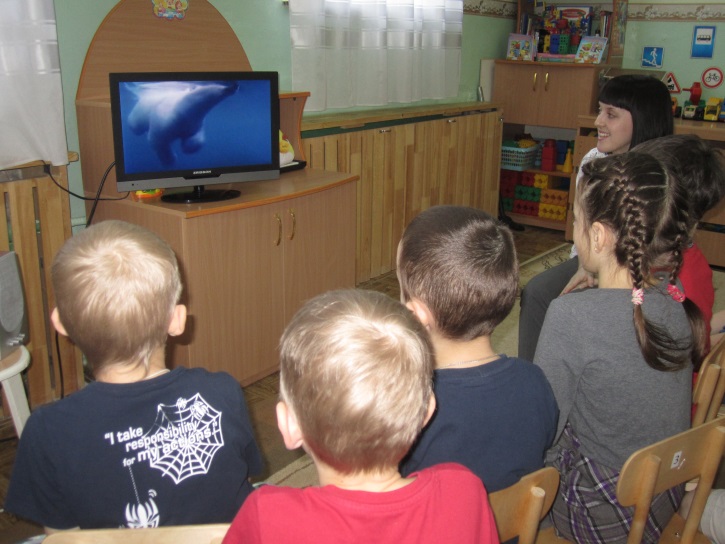 2.Просмотр фильма о жизни белых медведей. 3. Беседа по содержанию фильма- Как вы думаете, где живут белые медведи?- Белый медведь – это хищное или травоядное животное?- Чем питаются белые медведи?- Как вы думаете, у белого медведя есть семья? А как будет называться его семья? (медвежья). Перечислите членов этой семьи.4. Просмотр презентации «Интересные факты о белых медведях»1 слайд: Ребята, а знали ли вы, что шерсть белого  медведя не белая, хотя так может показаться. Каждый волосок в шерсти белого медведя на самом деле прозрачный. Шерсть выглядят белой, поскольку она отражает белый цвет льда. Шерсть полярного медведя жирная и отталкивает воду, так что он может легко оставаться сухим.2 слайд: Новорождённые детёныши белых медведей намного меньше по размеру, чем новорождённые дети человека. Только что родившиеся мишутки не превышают в размерах мышь. Их масса составляет около 450 граммов.3 слайд: Белые медведи – большие чистюли. После еды они проводят около 20 минут, вычищая себя. Им нужно убедиться, что в шерсти не осталось никаких остатков пищи.4 слайд: Когда медведи сворачиваются поспать, они закрывают нос лапой, чтобы сохранить тепло.Ребята, натуралисты не просто наблюдают за животными, они их фотографируют, снимают фильмы про них. А мы с вами попробуем сделать белого медведя своими руками, чтобы поделиться впечатлениями об увиденном с другими ребятами.5. Пальчиковая гимнастика 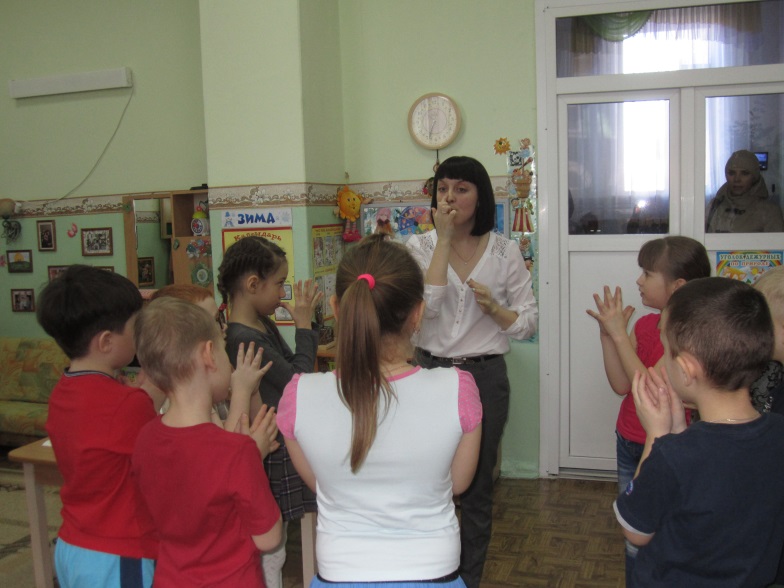 Но прежде чем, мы приступим к работе, давайте разомнем наши пальчикиУ медведя четыре лапы.(поднимаем и опускаем 4 пальца на обеих руках)Когти могут поцарапать.(пальцы двигаются как коготки)Не лицо у них, а морда.(соединить пальцы двух рук, образовав шарик)Хвост, усы, а носик мокрый.(«рисуем» усы,  круговые движения пальцем по кончику носа)5. Художественно-продуктивная деятельность-У вас на столах лежат заготовки для работы. Вы будете делать объёмную аппликацию белых медведей. Как вы думаете,  с помощью чего вы придадите объем вашим медведям? А чтобы вам легче было справиться с работой, я подготовила для вас схему (обводка трафарета – вырезывание – нанесение клея – распределение ниток). 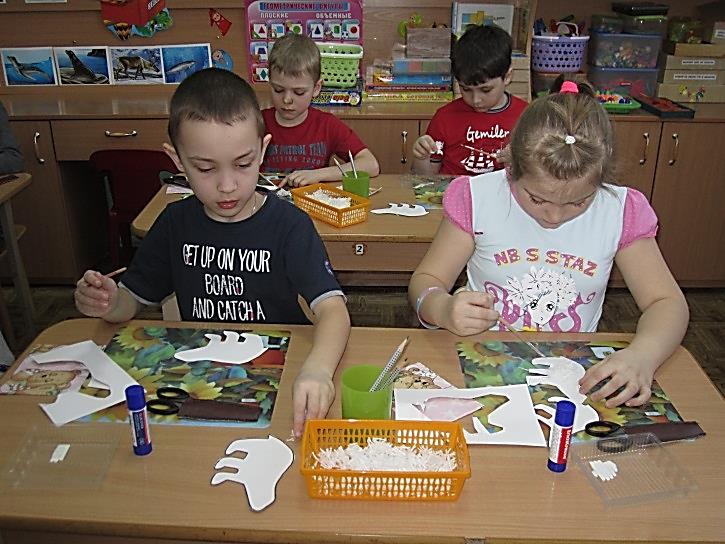 6. Танцевальная физминутка «Где-то на белом свете»7.РефлексияПо окончанию дети размещают своих медведей на льдинах.